Apply to become a Board Member today!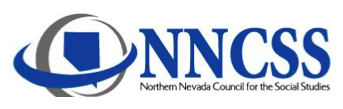 Description of Position and DutiesAs a board member you will be expected to:Attend monthly meetingsSit on a committee (to be determined at the June meeting – date TBA)Serve for three consecutive yearsAssist other committee members Organize and run yearly NNCSS conference Attend various NNCSS social functions Teacher of the Year Dinner May 9th, 4:00-8:00Please contact Mario Fitzpatrick and/or Laura Moberg with any questions. Mfitzpatrick@washoeschools.netlmoberg@washoeschools.netNorthern Nevada Council for the Social StudiesBoard of Directors Candidate ApplicationName: _______________________________________________________                                 First                             MI                                Last                        School: ______________________________________________________Phone: _______________________________	E-mail: ______________________________________________________Current Teaching Assignment: ____________________________________________________________What have you contributed to the Social Studies community that you feel would benefit your role as an NNCSS board member? (In 50 words or less)What new ideas or suggestions for new events would you give for the NNCSS? (In 50 words or less)Attach a photo with your applicationDownload application at http://www.nvsocialstudies.org Please email your application & photo to both:Mario Fitzpatrick & Sonia Kretschmer mfitzpatrick@washoeschools.net, skretschmer@washoeschools.netBy Friday, April 5th Thank you for applying